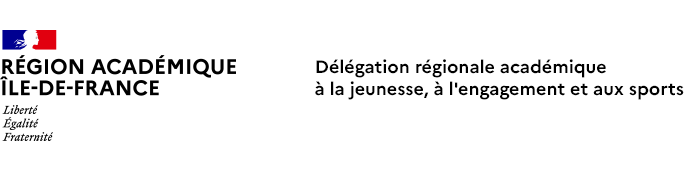 FICHE MISSION VACATAIRE « PASS SPORT » 
Soutien au déploiement et promotion du dispositif.Domaine d’activitéJeunesse, engagement, sportStatutVacataire CDDSMIC Horaire 35h/semaineDétail de la missionLes vacataires viendront en soutien du pôle sport de la DRAJES d’Ile de France et des comités départementaux olympiques et sportifs d’Ile de France afin d’effectuer notamment les tâches suivantes : -promouvoir le Pass Sport, envoyer des informations par mail, -renseigner par téléphone les bénévoles d’associations qui veulent s’inscrire sur le compte asso, -rentrer des données (texte et chiffre) sur tableur, -vérifier l’exactitude d’informations (téléphones, mails, etc).FormationUn niveau BAC est recommandé.PrérequisExpression orale fluide. Maitrise Word, Excel, navigation internet, connaître le fonctionnement du mouvement sportif.Durée de la mission2 mois, du 1er février eu 31 mars 2022Lieu de la missionPoste au sein du Service Département à la Jeunesse à l’Engagement et au Sport du Val d’Oise (SDJES 95)ContactMonsieur Philippe Lafont, Chef du service à la jeunesse, à l’engagement et aux sports : 01 82 08 38 63Mail : ce.sdjes95.sport@ac-versailles.frPréciser en objet du mail : « mission vacataire Pass Sport »Vous pouvez joindre votre CV.Monsieur Jean-Marc Charrel, professeur de sport-CAS :
jean-marc.charrel@ac-versailles.fr01 82 08 38 61